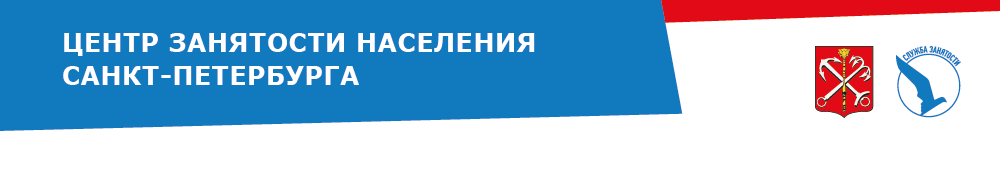 Добрый день!
Центр занятости населения Санкт-Петербурга 
приглашает Вас принять участие в вебинаре
«Как создать первое впечатление? Собеседование с работодателем»

Дата: 04 апреля в 16:00
Продолжительность: 60 минут.
Одни воспринимают собеседование как экзамен, где нужно дать правильный отчет. Другие считают, что для получения желаемой должности достаточно принести свой диплом, и ты принят на работу!А что же на самом деле ждет вас на собеседовании? И какие там правила игры?Спикер: 
Ирина Кудряшова - карьерный консультант, психолог Центра занятости населения Санкт-Петербурга.
Вебинар будет полезен: 
если вы хотите узнать что, где, когда и как искать на рынке труда
Для участия в вебинаре необходимо предварительно зарегистрироваться в личном кабинете соискателя на портале https://r21.spb.ru После регистрации – заполнить форму участника мероприятия по ссылке: https://www.r21.spb.ru/empl/appevent.htm?id=311@egEvent Ссылка на подключение будет направлена на вашу электронную почту, указанную при регистрации. Подключиться к участию можно будет по ссылке через любой браузер или в приложении Zoom.Если вы не получили письмо со ссылкой, проверьте папку «спам».Ждем Вас на нашем вебинаре!Надеемся, что информация, полученная на мероприятии, станет своевременным и полезным ресурсом для достижения Ваших профессиональных целей.
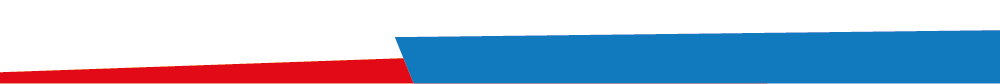 Дополнительная информация Хотите получить карьерную консультацию?Узнать, как составить классное/продающее резюмеНаписать сопроводительное письмоКак себя презентовать на собеседовании Как справляться с волнением и стрессом Или просто интересуетесь психологиейТогда Вам сюда: 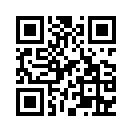 Группа ВКонтакте «Психологи Службы занятости / Работа Карьера СПб»Здесь психологи Службы занятости:Проводят прямые эфиры Публикуют посты на темы трудоустройства и не только Рекомендуют интересные/полезные книги, Благодаря которым вы сможете прокачать свои навыки и вырасти личностно.Для тех, кто хочет более глубоко погрузиться в тему – наши эксперты регулярно проводят вебинары на самые разнообразные темы. Анонсы вебинаров публикуются в группе в расписании: https://vk.com/@czn_expert-raspisanie-vebinarov-i-pryamyh-efirov Поучаствовать может любой желающий!Если у вас возникнут вопросы по размещению информацию (оформление, форматы и пр.), то их можно задать руководителю отдела информационного обеспечения и связей с общественностью Центра занятости населения Санкт-Петербурга Лавровой Ольге, lavrova_oa@rspb.ru, 8-931-326-76-10.